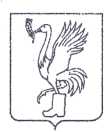 СОВЕТ ДЕПУТАТОВТАЛДОМСКОГО ГОРОДСКОГО ОКРУГА МОСКОВСКОЙ ОБЛАСТИ141900, г. Талдом, пл. К. Маркса, 12                                                          тел. 8-(49620)-6-35-61; т/ф 8-(49620)-3-33-29 Р Е Ш Е Н И Еот __27 июня____  2019 г.                                                            №  54┌                                                      ┐ О передаче помещений в безвозмездноепользование муниципальному казенномуучреждению «Талдомский МФЦ»В соответствии с Федеральным законом от 6 октября 2003 года № 131-ФЗ «Об общих принципах организации местного самоуправления в Российской Федерации», руководствуясь ст. 47 Устава Талдомского городского округа Московской области, рассмотрев обращение главы Талдомского городского округа Московской области В.Ю. Юдина от 24.06.2019 года № 1519, Совет депутатов Талдомского городского округа РЕШИЛ:1.   Передать в безвозмездное пользование муниципальному казенному учреждению «Талдомский МФЦ» сроком на 3 года следующие нежилые помещения, расположенные по адресам: Московская область, Талдомский г. о., р.п. Вербилки, ул. Забырина, д.4:помещения № 3 (9,4 кв.м.),  № 2 (10,5 кв.м.);Московская область, Талдомский г. о., д. Кошелево, д.67; помещение № 25 (30 кв.м.);Московская область, Талдомский г.о., п. Северный, ул. Калинина, д.5:помещения № 1 (8 кв.м.), № 2 (6 кв.м.);Московская область, Талдомский г.о., с. Темпы, ул. Шоссейная, д.6:помещение № 5 (11,9 кв.м.);Московская область, Талдомский г. о., д. Ермолино, д.20:помещения № 5 (13 кв.м.), № 7  (13 кв.м.);Московская область, Талдомский г. о., р.п. Запрудня ул. Ленина д. 18:- помещения № 41(26,4 кв.м.), № 42 (0,7 кв.м.), № 43 (8,1 кв.м.).2.   Настоящее решение вступает в силу с даты его подписания.3.  Контроль над исполнением настоящего решения возложить  на председателя Совета депутатов Талдомского городского округа  Московской области М.И. Аникеева.Председатель Совета депутатовТалдомского городского округа                                                                                                          М.И. АникеевГлава Талдомского городского округа                                                                                                                                    В.Ю. Юдин